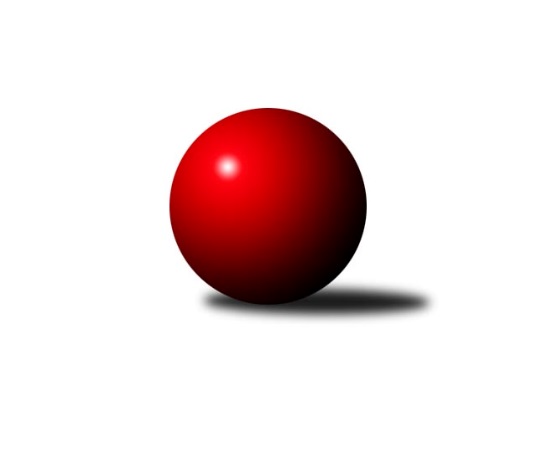 Č.16Ročník 2015/2016	13.2.2016Nejlepšího výkonu v tomto kole: 3376 dosáhlo družstvo: TJ Sokol Kdyně3.KLM A 2015/2016Výsledky 16. kolaSouhrnný přehled výsledků:SK Škoda VS Plzeň 	- TJ Lokomotiva Ústí n. L. 	6:2	3174:3109	14.0:10.0	13.2.TJ Sokol Kdyně	- TJ Glaverbel Czech Teplice 	7:1	3376:3176	16.0:8.0	13.2.TJ Kovohutě Příbram 	- TJ VTŽ Chomutov	1:7	3048:3200	8.5:15.5	13.2.TJ Jiskra Hazlov 	- TJ Baník Stříbro B	6:2	3208:3158	14.0:10.0	13.2.KK Karlovy Vary	- TJ Blatná	6:2	3202:3039	16.0:8.0	13.2.CB Dobřany 	- TJ Slovan Karlovy Vary	5:3	3271:3271	12.5:11.5	13.2.Tabulka družstev:	1.	TJ Sokol Kdyně	16	13	1	2	92.0 : 36.0 	225.5 : 158.5 	 3241	27	2.	TJ Kovohutě Příbram	16	10	1	5	74.5 : 53.5 	205.5 : 178.5 	 3170	21	3.	TJ VTŽ Chomutov	16	10	1	5	73.5 : 54.5 	203.5 : 180.5 	 3146	21	4.	TJ Slovan Karlovy Vary	16	9	1	6	72.0 : 56.0 	201.5 : 182.5 	 3186	19	5.	KK Karlovy Vary	16	8	2	6	71.0 : 57.0 	204.5 : 179.5 	 3180	18	6.	TJ Lokomotiva Ústí n. L.	16	9	0	7	66.0 : 62.0 	187.5 : 196.5 	 3134	18	7.	CB Dobřany	16	8	1	7	69.5 : 58.5 	203.0 : 181.0 	 3164	17	8.	TJ Glaverbel Czech Teplice	16	6	2	8	54.5 : 73.5 	180.5 : 203.5 	 3116	14	9.	TJ Blatná	16	6	0	10	55.0 : 73.0 	172.5 : 211.5 	 3137	12	10.	TJ Baník Stříbro B	16	5	0	11	44.5 : 83.5 	161.0 : 223.0 	 3097	10	11.	SK Škoda VS Plzeň	16	4	1	11	50.0 : 78.0 	177.0 : 207.0 	 3152	9	12.	TJ Jiskra Hazlov	16	3	0	13	45.5 : 82.5 	182.0 : 202.0 	 3175	6Podrobné výsledky kola:	 SK Škoda VS Plzeň 	3174	6:2	3109	TJ Lokomotiva Ústí n. L. 	Milan Findejs	126 	 147 	 138 	129	540 	 3:1 	 514 	 133	139 	 125	117	Martin Zahálka st.	Martin Vít	127 	 133 	 125 	108	493 	 0:4 	 540 	 130	140 	 139	131	Jiří Šípek	Lukáš Jaroš	133 	 150 	 117 	127	527 	 3:1 	 493 	 127	118 	 142	106	Josef Rohlena	Oldřich Kučera	143 	 157 	 118 	114	532 	 2:2 	 568 	 137	150 	 137	144	Milan Grejtovský	Petr Sachunský	139 	 126 	 147 	126	538 	 4:0 	 465 	 132	101 	 113	119	Miroslav Wedlich	Petr Svoboda	120 	 143 	 133 	148	544 	 2:2 	 529 	 126	122 	 148	133	Tomáš Vránarozhodčí: Nejlepší výkon utkání: 568 - Milan Grejtovský	 TJ Sokol Kdyně	3376	7:1	3176	TJ Glaverbel Czech Teplice 	Viktor Pytlík	161 	 164 	 157 	149	631 	 4:0 	 504 	 123	137 	 124	120	Milan Hnilica	Michael Kotal	131 	 126 	 141 	145	543 	 3:1 	 517 	 129	130 	 131	127	David Bouša	Jindřich Dvořák	129 	 150 	 117 	134	530 	 1:3 	 566 	 154	140 	 134	138	Jan Hybš	Tomáš Timura	141 	 125 	 138 	155	559 	 2:2 	 544 	 156	130 	 125	133	Jan Filip	David Machálek	150 	 151 	 125 	140	566 	 2:2 	 524 	 156	136 	 127	105	Alexandr Trpišovský	Jiří Benda st.	143 	 134 	 145 	125	547 	 4:0 	 521 	 139	124 	 135	123	Lukáš Hanzlíkrozhodčí: Nejlepší výkon utkání: 631 - Viktor Pytlík	 TJ Kovohutě Příbram 	3048	1:7	3200	TJ VTŽ Chomutov	Tomáš Číž	116 	 137 	 114 	105	472 	 1:3 	 535 	 131	119 	 140	145	Ondřej Šmíd	Luboš Řezáč	133 	 118 	 125 	109	485 	 1:3 	 561 	 119	148 	 155	139	Robert st. Suchomel st.	David Hošek	128 	 125 	 118 	126	497 	 0:4 	 526 	 133	137 	 125	131	Zbyněk Vytiska	Jaroslav Roj	135 	 133 	 145 	145	558 	 4:0 	 494 	 134	111 	 113	136	Stanislav st. Šmíd st.	Oldřich Hendl	135 	 133 	 116 	125	509 	 1.5:2.5 	 555 	 141	133 	 160	121	Stanislav Rada	Josef Hůda	132 	 140 	 136 	119	527 	 1:3 	 529 	 150	141 	 118	120	Stanislav ml. Šmíd ml.rozhodčí: Nejlepší výkon utkání: 561 - Robert st. Suchomel st.	 TJ Jiskra Hazlov 	3208	6:2	3158	TJ Baník Stříbro B	Jaroslav Bulant	137 	 144 	 131 	126	538 	 3:1 	 498 	 127	116 	 136	119	Vladimír Šraga	Matěj Novák	127 	 127 	 123 	119	496 	 0:4 	 548 	 135	143 	 132	138	Jaroslav Harančík	Michael Wittwar	129 	 133 	 138 	144	544 	 3:1 	 525 	 152	132 	 118	123	Roman Lipchavský	Miroslav Repčík	142 	 114 	 126 	146	528 	 2.5:1.5 	 493 	 130	114 	 135	114	Pavel Treppesch	Petr Haken	129 	 142 	 145 	148	564 	 3.5:0.5 	 525 	 129	126 	 142	128	Jan Čech	Stanislav Novák	135 	 120 	 149 	134	538 	 2:2 	 569 	 133	157 	 141	138	Bernard Vraniakrozhodčí: Nejlepší výkon utkání: 569 - Bernard Vraniak	 KK Karlovy Vary	3202	6:2	3039	TJ Blatná	Lubomír Martínek	142 	 117 	 154 	127	540 	 3:1 	 498 	 132	125 	 126	115	Vít Kobliha	Jan Sázel	126 	 107 	 125 	130	488 	 0:4 	 534 	 142	119 	 140	133	Miloš Rozhoň	Martin Trakal	137 	 138 	 145 	129	549 	 3.5:0.5 	 499 	 122	120 	 128	129	Jiří Vaňata	Petr Čolák	148 	 147 	 139 	133	567 	 4:0 	 523 	 135	144 	 123	121	Jiří Vokurka	Josef Ženíšek	119 	 144 	 130 	123	516 	 1.5:2.5 	 547 	 147	136 	 130	134	Evžen Cígl	Václav Krysl	135 	 141 	 130 	136	542 	 4:0 	 438 	 102	97 	 121	118	Jan Kobliha *1rozhodčí: střídání: *1 od 57. hodu Stanislav KnížeNejlepší výkon utkání: 567 - Petr Čolák	 CB Dobřany 	3271	5:3	3271	TJ Slovan Karlovy Vary	Josef ml. Fišer ml.	157 	 130 	 115 	139	541 	 2:2 	 565 	 149	133 	 149	134	Jaroslav Páv	Josef st. Fišer	148 	 128 	 151 	131	558 	 2:2 	 554 	 122	135 	 144	153	Tomáš Pavlík	Martin Provazník	132 	 130 	 136 	139	537 	 2:2 	 514 	 141	113 	 143	117	František Průša	Radek Kneř	115 	 145 	 144 	135	539 	 3:1 	 504 	 124	129 	 129	122	Pavel Staša	Michal Šneberger	147 	 141 	 130 	147	565 	 3:1 	 526 	 136	112 	 136	142	Tomáš Beck st.	Jan Koubský	143 	 139 	 114 	135	531 	 0.5:3.5 	 608 	 143	155 	 152	158	Václav Hlaváč st.rozhodčí: Nejlepší výkon utkání: 608 - Václav Hlaváč st.Pořadí jednotlivců:	jméno hráče	družstvo	celkem	plné	dorážka	chyby	poměr kuž.	Maximum	1.	Václav Hlaváč  st.	TJ Slovan Karlovy Vary	564.23	373.9	190.3	3.5	8/9	(608)	2.	Tomáš Pavlík 	TJ Slovan Karlovy Vary	562.33	374.4	187.9	2.8	9/9	(615)	3.	David Machálek 	TJ Sokol Kdyně	561.85	368.7	193.2	2.1	9/9	(611)	4.	Václav Kuželík  ml.	TJ Sokol Kdyně	554.48	367.6	186.8	2.1	8/9	(589)	5.	Jaroslav Roj 	TJ Kovohutě Příbram 	554.41	367.4	187.0	1.6	8/9	(610)	6.	Jiří Benda  st.	TJ Sokol Kdyně	549.69	373.4	176.3	4.6	7/9	(582)	7.	Michael Kotal 	TJ Sokol Kdyně	548.88	365.9	183.0	2.8	8/9	(624)	8.	Martin Provazník 	CB Dobřany 	544.54	364.8	179.8	3.0	7/8	(599)	9.	Milan Grejtovský 	TJ Lokomotiva Ústí n. L. 	544.11	358.1	186.0	3.4	7/8	(576)	10.	Václav Krysl 	KK Karlovy Vary	543.38	363.1	180.3	3.3	8/8	(582)	11.	Milan Bělíček 	TJ Lokomotiva Ústí n. L. 	543.31	359.9	183.4	3.5	7/8	(565)	12.	Petr Haken 	TJ Jiskra Hazlov 	543.06	357.9	185.1	2.2	9/9	(597)	13.	Stanislav ml. Šmíd  ml.	TJ VTŽ Chomutov	542.89	366.2	176.7	2.9	8/8	(586)	14.	Evžen Cígl 	TJ Blatná	542.59	357.3	185.3	3.1	8/8	(612)	15.	David Hošek 	TJ Kovohutě Příbram 	542.29	358.1	184.2	3.7	9/9	(571)	16.	Jan Vank 	KK Karlovy Vary	537.88	358.6	179.3	3.3	8/8	(572)	17.	Josef Ženíšek 	KK Karlovy Vary	537.35	356.6	180.7	3.3	8/8	(570)	18.	Oldřich Hendl 	TJ Kovohutě Příbram 	535.93	362.8	173.1	4.3	7/9	(585)	19.	Oldřich Kučera 	SK Škoda VS Plzeň 	535.06	354.5	180.6	3.0	8/8	(574)	20.	Robert st. Suchomel  st.	TJ VTŽ Chomutov	534.13	361.6	172.5	4.4	8/8	(561)	21.	Tomáš Timura 	TJ Sokol Kdyně	534.08	355.4	178.6	4.5	7/9	(559)	22.	Tomáš Vrána 	TJ Lokomotiva Ústí n. L. 	533.83	353.5	180.4	3.3	6/8	(574)	23.	Jaroslav Páv 	TJ Slovan Karlovy Vary	533.56	354.6	179.0	3.5	9/9	(565)	24.	Ondřej Šmíd 	TJ VTŽ Chomutov	533.27	356.0	177.3	5.3	6/8	(569)	25.	Jan Koubský 	CB Dobřany 	532.97	357.3	175.7	3.6	8/8	(577)	26.	Josef ml. Fišer  ml.	CB Dobřany 	532.75	363.2	169.6	3.6	7/8	(597)	27.	Stanislav Novák 	TJ Jiskra Hazlov 	532.35	359.7	172.6	3.3	9/9	(585)	28.	Václav Pinc 	TJ Kovohutě Příbram 	531.91	346.7	185.2	5.1	7/9	(567)	29.	Miroslav Repčík 	TJ Jiskra Hazlov 	531.66	358.9	172.8	3.9	8/9	(571)	30.	Petr Čolák 	KK Karlovy Vary	531.40	359.2	172.2	4.9	6/8	(567)	31.	Lukáš Hanzlík 	TJ Glaverbel Czech Teplice 	531.34	356.9	174.4	3.5	8/8	(574)	32.	Jiří Vokurka 	TJ Blatná	530.80	362.2	168.6	3.8	7/8	(562)	33.	Radek Kneř 	CB Dobřany 	530.24	354.7	175.5	3.8	7/8	(554)	34.	Lubomír Martínek 	KK Karlovy Vary	530.17	360.0	170.2	4.6	8/8	(559)	35.	Jaroslav Harančík 	TJ Baník Stříbro B	529.57	361.6	168.0	6.3	9/9	(580)	36.	Martin Vít 	SK Škoda VS Plzeň 	528.87	352.1	176.8	4.6	7/8	(559)	37.	Petr Sachunský 	SK Škoda VS Plzeň 	528.80	351.7	177.1	5.2	8/8	(581)	38.	Bernard Vraniak 	TJ Baník Stříbro B	528.48	351.2	177.3	5.5	8/9	(586)	39.	Milan Findejs 	SK Škoda VS Plzeň 	528.42	355.7	172.8	4.4	8/8	(589)	40.	Michael Wittwar 	TJ Jiskra Hazlov 	527.38	358.1	169.3	5.3	9/9	(556)	41.	Jan Hybš 	TJ Glaverbel Czech Teplice 	526.55	360.1	166.5	5.6	8/8	(566)	42.	Michal Šneberger 	CB Dobřany 	526.09	361.1	165.0	5.7	8/8	(569)	43.	Jindřich Dvořák 	TJ Sokol Kdyně	525.50	362.4	163.1	4.3	7/9	(583)	44.	Alexandr Trpišovský 	TJ Glaverbel Czech Teplice 	524.72	346.3	178.5	4.1	8/8	(558)	45.	Roman Lipchavský 	TJ Baník Stříbro B	524.21	357.0	167.2	6.4	9/9	(572)	46.	Zbyněk Vytiska 	TJ VTŽ Chomutov	523.14	355.4	167.7	7.7	7/8	(546)	47.	Jan Filip 	TJ Glaverbel Czech Teplice 	523.14	346.8	176.3	4.7	8/8	(565)	48.	Martin Zahálka  st.	TJ Lokomotiva Ústí n. L. 	522.73	358.5	164.3	6.3	6/8	(593)	49.	Miloš Rozhoň 	TJ Blatná	522.16	358.1	164.1	5.5	8/8	(549)	50.	Jiří Šípek 	TJ Lokomotiva Ústí n. L. 	522.02	357.0	165.0	5.5	7/8	(550)	51.	Luděk Gühl 	TJ Glaverbel Czech Teplice 	521.12	357.0	164.1	7.0	6/8	(554)	52.	Luboš Řezáč 	TJ Kovohutě Příbram 	520.06	357.8	162.3	4.5	6/9	(545)	53.	Jiří Hojsák 	TJ Slovan Karlovy Vary	517.72	349.4	168.3	5.0	6/9	(555)	54.	Josef st. Fišer 	CB Dobřany 	517.00	353.8	163.2	6.0	7/8	(571)	55.	Stanislav Rada 	TJ VTŽ Chomutov	516.71	350.9	165.8	5.1	7/8	(555)	56.	Matěj Novák 	TJ Jiskra Hazlov 	516.46	357.8	158.7	6.6	7/9	(548)	57.	Vladimír Veselý  st.	TJ Jiskra Hazlov 	515.92	355.3	160.7	6.8	6/9	(547)	58.	Tomáš Číž 	TJ Kovohutě Příbram 	515.55	356.3	159.3	6.1	8/9	(543)	59.	Vladimír Šraga 	TJ Baník Stříbro B	515.30	352.8	162.5	7.4	8/9	(566)	60.	Josef Hůda 	TJ Kovohutě Příbram 	514.03	347.0	167.0	4.8	8/9	(548)	61.	Jan Kobliha 	TJ Blatná	512.32	349.2	163.1	7.2	8/8	(548)	62.	David Bouša 	TJ Glaverbel Czech Teplice 	511.69	343.3	168.4	6.7	6/8	(557)	63.	František Průša 	TJ Slovan Karlovy Vary	511.67	353.3	158.3	6.2	9/9	(564)	64.	Arnošt Filo 	TJ VTŽ Chomutov	510.92	349.7	161.3	4.9	6/8	(554)	65.	Stanislav st. Šmíd  st.	TJ VTŽ Chomutov	508.95	343.3	165.7	4.9	7/8	(550)	66.	Vít Kobliha 	TJ Blatná	500.85	345.6	155.3	9.4	8/8	(542)	67.	Jan Čech 	TJ Baník Stříbro B	496.14	348.0	148.1	9.6	7/9	(542)	68.	Pavel Treppesch 	TJ Baník Stříbro B	495.73	342.5	153.2	8.2	9/9	(552)	69.	Miroslav Wedlich 	TJ Lokomotiva Ústí n. L. 	494.83	340.6	154.3	5.3	6/8	(541)	70.	Pavel Staša 	TJ Slovan Karlovy Vary	494.59	348.4	146.2	8.7	7/9	(547)		Viktor Pytlík 	TJ Sokol Kdyně	631.00	410.0	221.0	0.0	1/9	(631)		Miroslav Handšuh 	TJ Slovan Karlovy Vary	564.25	369.3	195.0	3.3	1/9	(589)		Pavel Říhánek 	SK Škoda VS Plzeň 	550.00	371.3	178.7	1.7	1/8	(567)		Josef Fidrant 	TJ Sokol Kdyně	550.00	374.0	176.0	9.0	1/9	(550)		Jiří Vaňata 	TJ Blatná	547.63	367.0	180.6	5.0	5/8	(587)		Jaroslav Bulant 	TJ Jiskra Hazlov 	543.67	367.1	176.6	4.7	3/9	(579)		Jaroslav Tejml 	TJ Baník Stříbro B	542.10	356.6	185.5	3.4	4/9	(575)		Luboš Lis 	TJ Blatná	538.00	368.0	170.0	2.5	2/8	(552)		Petr Svoboda 	SK Škoda VS Plzeň 	537.00	361.5	175.5	4.5	2/8	(562)		Tomáš Beck  st.	TJ Slovan Karlovy Vary	531.50	358.5	173.0	6.3	4/9	(559)		Radek Jalovecký 	TJ Lokomotiva Ústí n. L. 	530.00	335.0	195.0	6.0	1/8	(530)		Josef Šnajdr 	SK Škoda VS Plzeň 	527.64	354.8	172.8	5.8	5/8	(550)		Petr Hájek 	TJ Jiskra Hazlov 	527.00	361.2	165.9	6.1	5/9	(546)		Johannes Luster 	TJ Slovan Karlovy Vary	525.50	351.5	174.0	3.5	1/9	(531)		Milan Vrabec 	SK Škoda VS Plzeň 	524.81	354.4	170.4	8.7	4/8	(552)		Lukáš Jaroš 	SK Škoda VS Plzeň 	524.33	359.0	165.3	7.0	3/8	(532)		Karel Majner 	SK Škoda VS Plzeň 	524.00	351.0	173.0	6.0	1/8	(524)		Jan Sázel 	KK Karlovy Vary	524.00	358.4	165.6	5.2	5/8	(544)		Milan Bek 	CB Dobřany 	522.25	359.9	162.4	8.4	2/8	(533)		Dan Lexa 	TJ Blatná	517.67	347.7	170.0	8.0	3/8	(552)		Milan Jaworek 	TJ Lokomotiva Ústí n. L. 	516.00	349.0	167.0	6.3	3/8	(526)		Josef Jiřinský 	TJ Glaverbel Czech Teplice 	515.00	356.5	158.5	6.5	2/8	(518)		Jan Lommer 	TJ Sokol Kdyně	512.65	356.2	156.5	8.0	5/9	(537)		Michal Dvořák 	TJ Baník Stříbro B	512.00	369.5	142.5	11.0	1/9	(535)		Jakub Solfronk 	SK Škoda VS Plzeň 	507.67	348.3	159.4	6.9	5/8	(577)		Josef Rohlena 	TJ Lokomotiva Ústí n. L. 	504.93	341.7	163.2	5.0	5/8	(539)		Milan Hnilica 	TJ Glaverbel Czech Teplice 	504.67	345.7	159.0	5.7	3/8	(510)		Václav Zápotočný 	TJ Slovan Karlovy Vary	500.00	366.0	134.0	14.0	1/9	(500)		Martin Trakal 	KK Karlovy Vary	497.07	345.2	151.9	6.2	5/8	(557)		Václav Šampalík 	TJ Blatná	497.00	359.0	138.0	10.0	1/8	(497)		Milan Vicher 	SK Škoda VS Plzeň 	493.00	348.0	145.0	11.0	1/8	(493)		Dominik Novotný 	CB Dobřany 	492.75	339.5	153.3	11.0	4/8	(510)		Petr Dvořák 	TJ Baník Stříbro B	488.00	355.0	133.0	10.0	1/9	(488)		Jan Vacikar 	TJ Baník Stříbro B	487.00	339.0	148.0	9.0	1/9	(487)		Libor Kupka 	KK Karlovy Vary	485.00	331.0	154.0	6.0	1/8	(485)		Zdeněk Svačina 	TJ Blatná	484.00	348.0	136.0	17.0	1/8	(484)		Jaroslav Filip 	TJ Glaverbel Czech Teplice 	482.50	344.0	138.5	12.5	2/8	(499)		Jan Salajka 	TJ Glaverbel Czech Teplice 	467.00	325.0	142.0	16.0	1/8	(467)Sportovně technické informace:Starty náhradníků:registrační číslo	jméno a příjmení 	datum startu 	družstvo	číslo startu21927	Radek Kneř	13.02.2016	CB Dobřany 	3x18945	Martin Trakal	13.02.2016	KK Karlovy Vary	1x17145	Jaroslav Páv	13.02.2016	TJ Slovan Karlovy Vary	4x3575	Josef Fišer	13.02.2016	CB Dobřany 	3x16241	Jan Koubský	13.02.2016	CB Dobřany 	4x9690	Josef Fišer ml.	13.02.2016	CB Dobřany 	4x20173	Martin Provazník	13.02.2016	CB Dobřany 	3x20671	Michael Kotal	13.02.2016	TJ Sokol Kdyně	4x19625	Jan Kobliha	13.02.2016	TJ Blatná	4x2890	Oldřich Hendl	13.02.2016	TJ Kovohutě Příbram 	4x22198	Michal Šneberger	13.02.2016	CB Dobřany 	4x13883	Petr Čolák	13.02.2016	KK Karlovy Vary	4x3702	Lubomír Martinek	13.02.2016	KK Karlovy Vary	4x3917	Tomáš Vrána	13.02.2016	TJ Lokomotiva Ústí n. L. 	3x3888	Milan Grejtovský	13.02.2016	TJ Lokomotiva Ústí n. L. 	4x21473	Jan Sázel	13.02.2016	KK Karlovy Vary	4x14167	Josef Hůda	13.02.2016	TJ Kovohutě Příbram 	4x4729	Josef Ženíšek	13.02.2016	KK Karlovy Vary	4x19928	Václav Krysl	13.02.2016	KK Karlovy Vary	4x19893	Petr Svoboda	13.02.2016	SK Škoda VS Plzeň 	3x15476	Oldřich Kučera	13.02.2016	SK Škoda VS Plzeň 	4x22401	Jaroslav Bulant	13.02.2016	TJ Jiskra Hazlov 	4x18120	Miroslav Repčík	13.02.2016	TJ Jiskra Hazlov 	4x4752	Michael Wittwar	13.02.2016	TJ Jiskra Hazlov 	4x15586	Petr Haken	13.02.2016	TJ Jiskra Hazlov 	4x11448	Stanislav Novák	13.02.2016	TJ Jiskra Hazlov 	4x19524	Matěj Novák	13.02.2016	TJ Jiskra Hazlov 	4x2207	Alexandr Trpišovský	13.02.2016	TJ Glaverbel Czech Teplice 	4x5475	David Bouša	13.02.2016	TJ Glaverbel Czech Teplice 	3x13646	Jan Filip	13.02.2016	TJ Glaverbel Czech Teplice 	4x13401	Lukáš Hanzlík	13.02.2016	TJ Glaverbel Czech Teplice 	4x13256	Jan Hybš	13.02.2016	TJ Glaverbel Czech Teplice 	4x2194	Milan Hnilica	13.02.2016	TJ Glaverbel Czech Teplice 	1x
Hráči dopsaní na soupisku:registrační číslo	jméno a příjmení 	datum startu 	družstvo	Program dalšího kola:17. kolo27.2.2016	so	10:00	TJ Kovohutě Příbram  - SK Škoda VS Plzeň 	27.2.2016	so	10:00	TJ VTŽ Chomutov - CB Dobřany 	27.2.2016	so	10:00	TJ Blatná - TJ Jiskra Hazlov 	27.2.2016	so	12:30	TJ Glaverbel Czech Teplice  - KK Karlovy Vary	27.2.2016	so	13:30	TJ Baník Stříbro B - TJ Lokomotiva Ústí n. L. 	27.2.2016	so	14:00	TJ Slovan Karlovy Vary - TJ Sokol Kdyně	Nejlepší šestka kola - absolutněNejlepší šestka kola - absolutněNejlepší šestka kola - absolutněNejlepší šestka kola - absolutněNejlepší šestka kola - dle průměru kuželenNejlepší šestka kola - dle průměru kuželenNejlepší šestka kola - dle průměru kuželenNejlepší šestka kola - dle průměru kuželenNejlepší šestka kola - dle průměru kuželenPočetJménoNázev týmuVýkonPočetJménoNázev týmuPrůměr (%)Výkon1xViktor PytlíkKdyně6311xViktor PytlíkKdyně115.896313xVáclav Hlaváč st.Karlovy Vary6083xVáclav Hlaváč st.Karlovy Vary114.096083xBernard VraniakStříbro B5691xRobert st. Suchomel st.Chomutov108.395613xMilan GrejtovskýÚstí n/L.5681xPetr ČolákKK K.Vary 108.015671xPetr ČolákKK K.Vary 5675xJaroslav RojPříbram107.815581xJan HybšTeplice5662xStanislav RadaChomutov107.23555